OŠ ANDRIJE  PALMOVIĆA Školska ulica 15, RasinjaRasinja, 1.9.2022.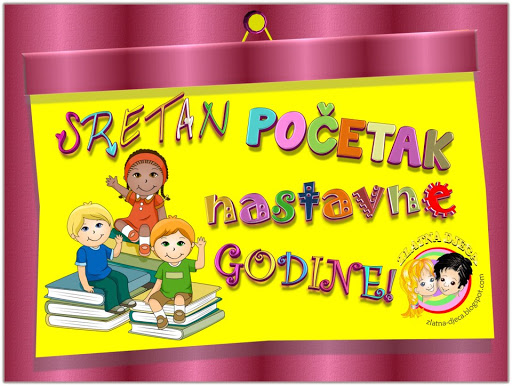 Ponedjeljak, 12.9.Utorak, 13.9.Srijeda, 14.9.Četvrtak, 15.9.Petak, 16.9.MUESLI - MLIJEKOPUŽIĆI S PILETINOMMIJEŠANA SALATA GRAH VARIVO S JEČMENOM KAŠOMHRENOVKE-  ŠPINAT PIRE TUNA BURGERPonedjeljak, 19.9.Utorak, 20.9.Srijeda, 21.9.Četvrtak, 22.9.Petak, 23.9.PAŠTETAČAJPILEĆI STROGANOFFKRUMPIR   SALATAKOLAČ GRAH VARIVOSVINJETINA U UMAKUPROSOMIJEŠANA SALATATJESTENINA S TUNOM I POVRĆEMPonedjeljak, 26.9.Utorak, 27.9.Srijeda, 28.9.Četvrtak, 29.9.Petak, 30.09.HOT DOGJOGURTPEČENA PILETINAKRPICE S KUPUSOMZELENA SALATAVARIVO OD LEĆESVINJETINA SATARAŠ – RIŽA KUPUS SALATAPANIRANI OSLIĆKRUMPIR